DOKUMENTASI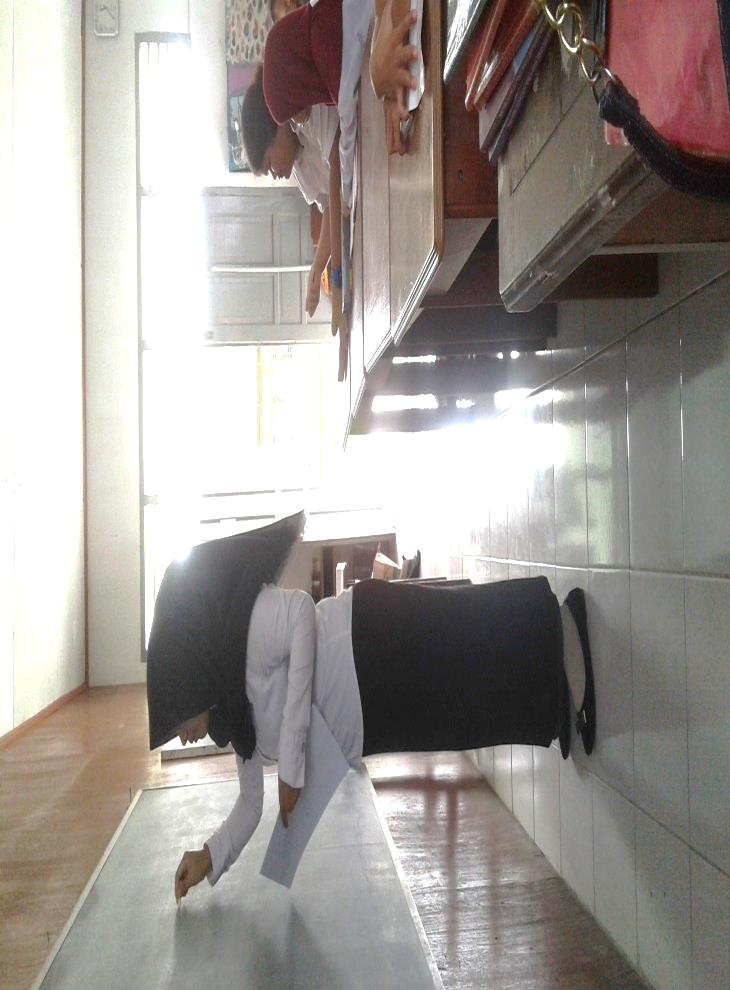 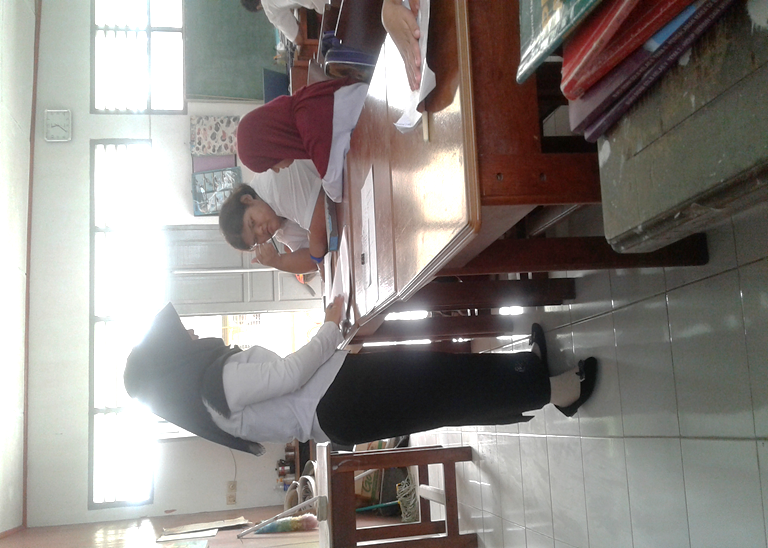 Gambar sebelum menggunakan metode bercerita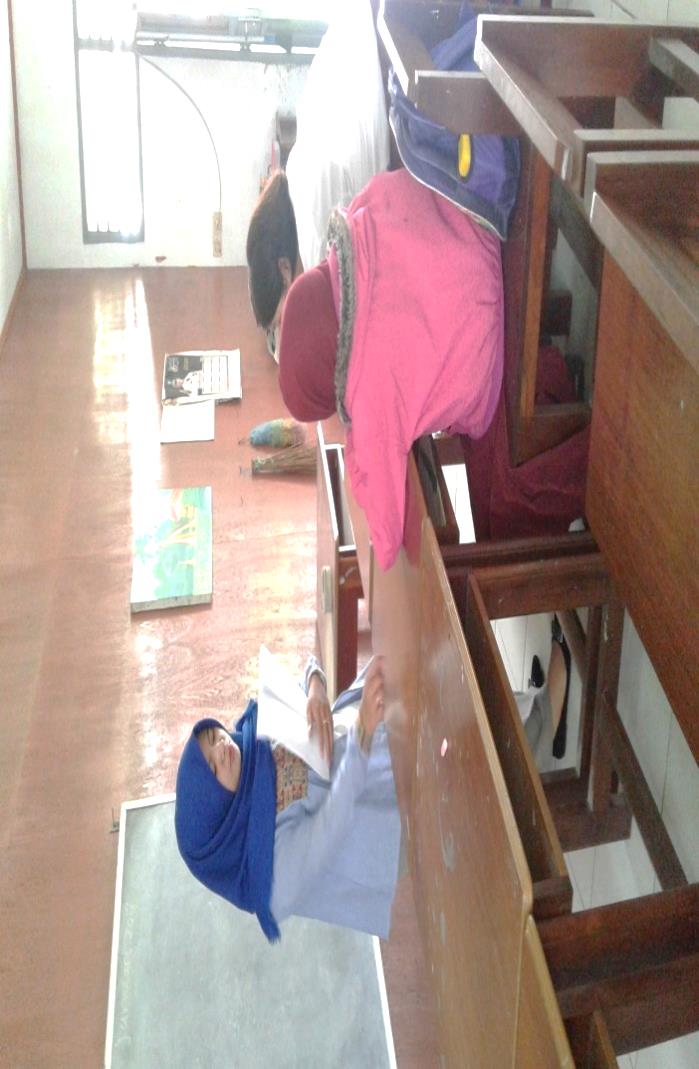 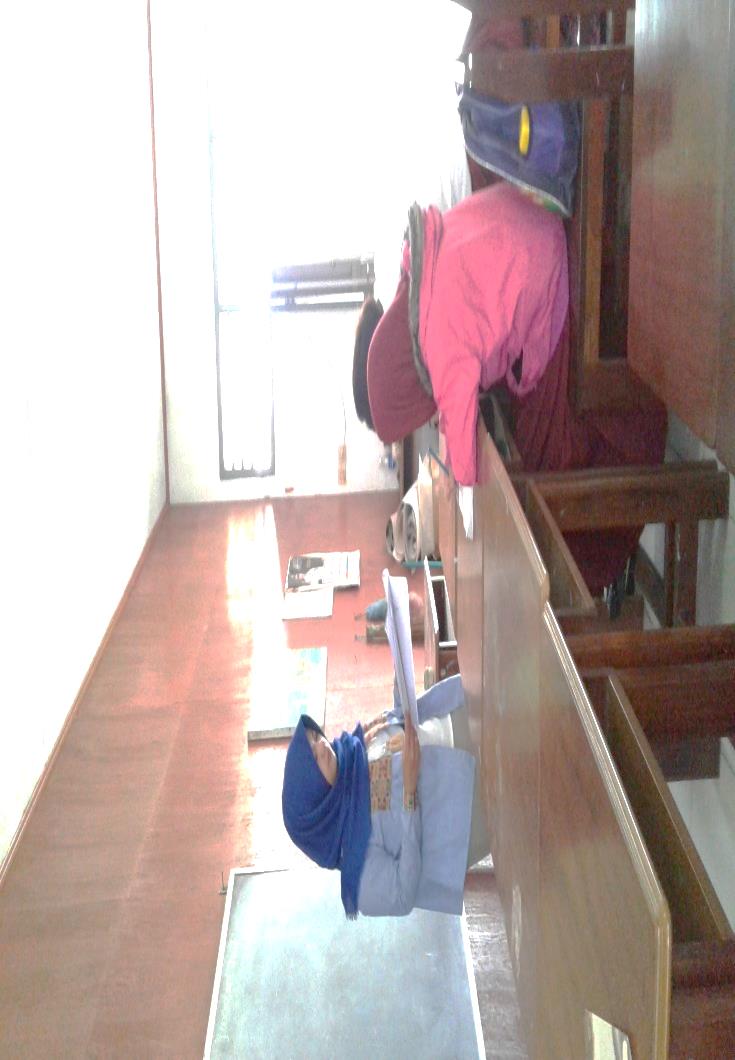 Gambar saat menggunakan teks cerita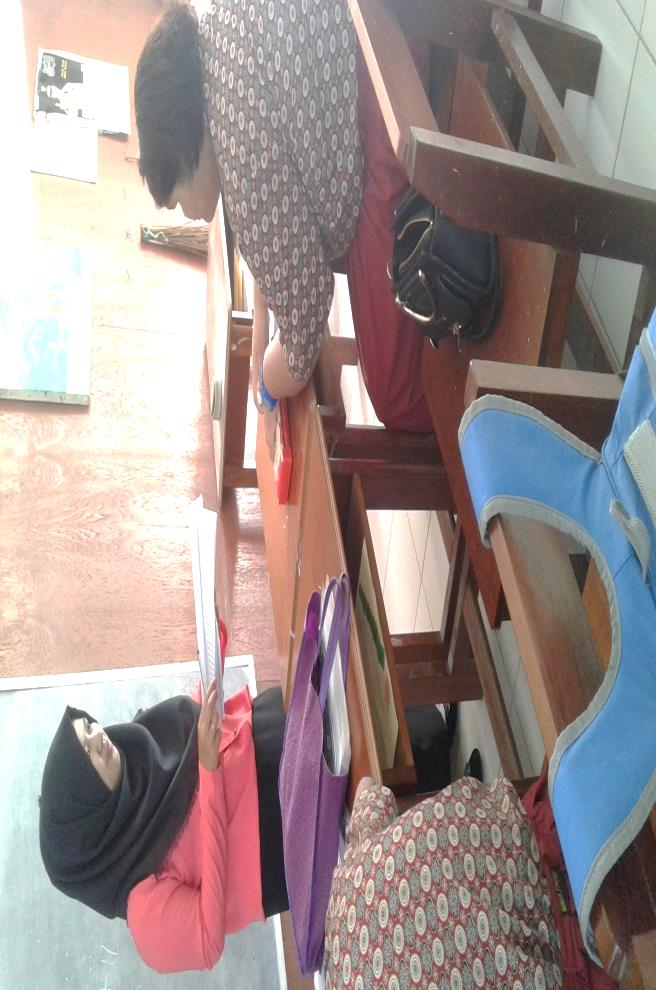 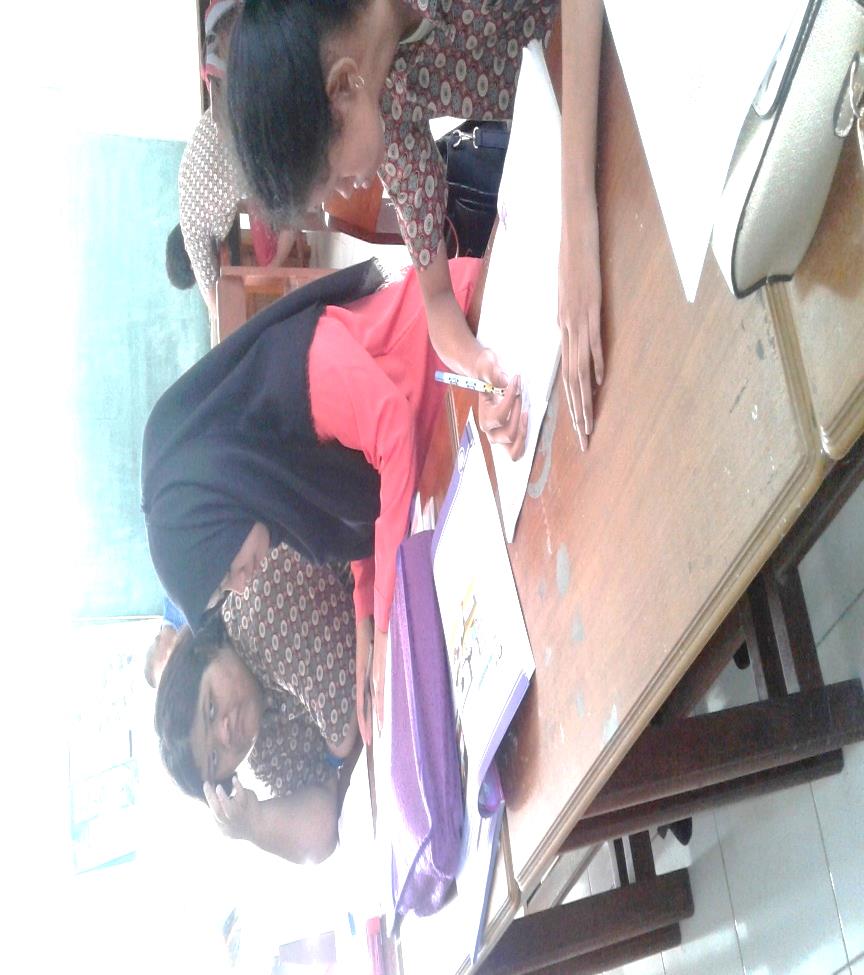 Gambar pada saat Tanya jawab